ПАСПОРТ СЕРГЕЕВСКОЕ СЕЛЬСКОЕ ПОСЕЛЕНИЕ1) Справочная информацияСЕРГЕЕВСКОЕ  СЕЛЬСКОЕ  ПОСЕЛЕНИЕЮридический адрес: 636941, Томская область, Первомайский район, с.Сергеево, ул.Школьная, 3Представительная власть представлена Советом депутатов, состоящим:Органы общественного управления:Общественные организации:Старосты в населенных пунктах:С.Сергеево, ст.Сахалинка – Картофелев Олег ИвановичД.Сахалинка – Андросова Любовь МихайловнаП.Узень, д.Рождественка – Корабельников Александр ВалентиновичД.Царицынка – Рыбаков Владимир ИвановичД.Вознесенка – Козлов Василий НиколаевичС.Ежи – Маментьева Наталья МихайловнаД.Успенка – Мазиков Валерий АлександровичД.Петровск, п.Заречное – Загуменный Павел Александрович          2) Историческая справка        Сергеевское сельское поселение, муниципальное образование, входящее в состав Первомайского муниципального района Томской области. Сергеевское сельское поселение образовалось в 2005 году в связи с реализацией на территории Первомайского района Федерального закона «Об общих принципах организации местного самоуправления в Российской Федерации». В соответствии с Уставом Сергеевское сельское поселение имеет органы местного самоуправления: Глава сельского поселения, Совет депутатов сельского поселения, Администрация сельского поселения. В состав Сергеевского сельского поселения входят 11 населенных пунктов: с.Сергеево, с.Ежи, д.Вознесенка, д.Царицынка, д.Рождественка, п.Узень, д.Сахалинка, ст.Сахалинка, д.Успенка,  д.Заречное, д.Петровск. Административный центр сельского поселения находится в с.Сергеево.    3) Административно-территориальное деление Сергеевского сельского поселения  4) Материально-техническое оснащение Сергеевского сельского поселения * включить все имущество, которое находится на территории поселения5) Информация по основным показателям экономического развития и объектам социальной инфраструктуры на территории Сергеевского сельского поселения I. Демографическая ситуация Перечень сельских населенных пунктов и численность проживающего в них постоянного населения по Администрации Сергеевского сельского поселения на 01.01.2015 года II. Объекты социальной инфраструктуры  III. Жилищно-коммунальное хозяйство Жилой фонд муниципального образования Наличие и характеристика объектов инженерно - коммунальной инфраструктуры на территории МОТеплоснабжение:Водоснабжение:Водоотведение: не имеетсяНаличие КНС и др.Электроснабжение:  IV. Коммуникации Дорожный фонд муниципального образованияТранспортное сообщение в МО Почта  Операторы связи и телекоммуникации   V. Экономическая ситуация Обеспеченность торговыми площадями ЛПХНаличие автотранспортных средствVI. Финансовая обеспеченность VII. Муниципальная службаОсновные итоги развития экономики Сергеевского сельского поселенияДоходы бюджета Сергеевского сельского поселения за 2014 год VIII. Всего земель в ведении администрации муниципального образования – 88901 гаОбщее число землепользователей в населенных пунктах - 853 чел;Площадь земель населенных пунктов - Площадь земель застройки – ;Площадь инженерной и транспортной инфраструктуры  – ;В том числе дорог с  твердым покрытием (асфальт) –  Освещенность улиц – ;Озеленение улично-дорожной сети – ;IX. Памятники, памятные места, братские захоронения, особо охраняемые территории местного значенияПамятник солдатам с.Сергеево;Памятник солдатам д.Сахалинка;Памятник солдатам д.Вознесенка;Памятник солдатам д.Царицынка;Памятник солдатам д.Успенка;Памятник солдатам с.Ежи.Особо охраняемая природная территория для размещения кедровника по адресу: Томская область, Первомайский район, юго-восточная часть кадастрового квартала 70:12:0200037 на расстоянии  от железнодорожного переезда п.Заречное площадью 62229 +/- 2183 кв.м.   Глава Сергеевского сельского поселения        	О.А.БарсуковФамилия Имя Отчество(код)№ телефона,№ факса,№ телефона/факса, Электронная почтаДолжностьБарсуков Олег Анатольевич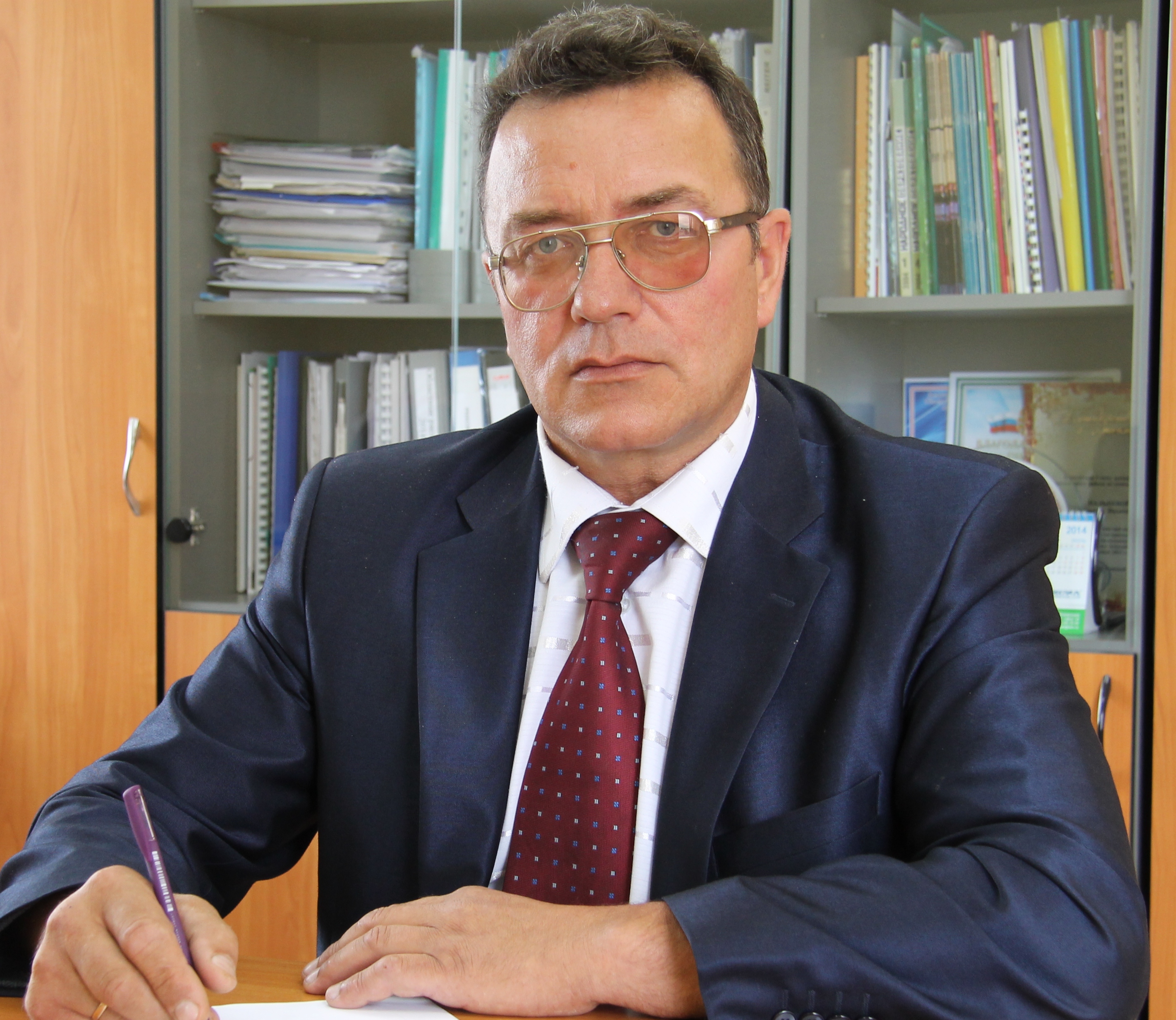 № телефона/факса:(8-38245) 43 225Эл. почта:   sergeevo@tomsk.gov.ruГлава  Сергеевского сельского поселенияЗакирова Марина Ивановна№ телефона/факса:(8-38245) 43 320Управляющий деламиШадрина Надежда Григорьевна№ телефона/факса:(8-38245) 43 231Ведущий специалистНикешкин Евгений Александрович№ телефона/факса:(8-38245) 43 231Специалист 1 категорииДмитриева Александра Юрьевна№ телефона/факса:(8-38245) 43 320Специалист 1 категории№ФИОДолжность1Картофоелев Олег ИвановичВодитель скорой помощи2 Поторокин Николай ЕгоровичПенсионер3Мисник Сергей АлександровичВодитель4Семенюк Татьяна ВладимировнаНачальник почтового отделения связи с.Ежи5Пангина Тамара ЛеонидовнаУчитель6Адамович Наталья ГеннадьевнаЗавуч организатор Сергеевской СОШ7Фролова Ирина ФайзелгаяновнаУчитель начальных классов Сергеевской СОШ8Алешкина Галина ПетровнаУчитель начальных классов Сергеевской СОШ9Лебедкина Наталья АнатольевнаМедсестра Вознесенского ФАПа10Козырев Владимир АлексеевичМеханик ООО ТД «Карандашной фабрики»№ п/пНаименование населенного пункта, входящего в состав МОРасстояние до центра МО, км.1с.Сергеево272ст.Сахалинка293д.Сахалинка334д.Рождественка375п.Узень386д.Царицынка217д.Вознесенка198с.Ежи129д.Успенка1010п.Заречное2311д.Петровск25Здания Администрации МОЗдания Администрации МОЗдания Администрации МОЗдания Администрации МОЗдания Администрации МОЗдания Администрации МОТранспортные средстваТранспортные средстваТранспортные средстваадресобщая пло-щадьэтаж-ностьмате-риалгод пост-ройкисос-тояниемаркагод выпус-касостоя-ниеС.Сергеево, ул.Школьная, 388,41кирпич1982удовлет-вори-тельноеУАЗ 315192004удовлетворительноеС.Ежи, ул.Дорожная, 949,61бревно1958удовлет-вори-тельноеГАЗ 27052011удовлетворительноеС.Сергеево, ул.Школьная, д.6 пом.2233,21кирпичудовлет-вори-тельноеПАЗ 320532010удовлетворительноеС.Сергеево, ул.Больничная, д.2а пом.1125,31кирпич1993удовлет-вори-тельноеУАЗ 22061998удовлетворительноеЗИЛ 1301973удовлетворительноеПоказатель(по состоянию на 31 декабря отчетного года)2012 год20132014Численность  населения МО247424592396в том числе:    дети до 7 лет                        	                         дети от 7 до 18 лет198182162в том числе:    дети до 7 лет                        	                         дети от 7 до 18 лет241266285Мужчин120512121166Женщин126912441230Численность экономически активного населения (рабочих, служащих)578455433Численность пенсионеров445480449Численность родившихся241721Численность умерших383243Численность официально зарегистрированных безработных665855Миграционный прирост (+)+74+640Миграционная убыль (-)0Наименование населенного пунктаЧисленность населения (прописано)Фактически проживает (человек)В том числе В том числе В том числе В том числе В том числе В том числе Наименование населенного пунктаЧисленность населения (прописано)Фактически проживает (человек)детиПенсио-нерыТрудоспособное населениеТрудоспособное населениеТрудоспособное населениеТрудоспособное населениеНаименование населенного пунктаЧисленность населения (прописано)Фактически проживает (человек)детиПенсио-нерыРаботают на предприятиях районаРаботают вне территории районаРаботают в ЛПХИмеют статус безработного123456789С.Сергеево 871 676 154 154107 302925ст.Сахалинка745810810060д.Сахалинка143193162511273д.Рождественка86619282491п.Узень203163265134863д.Царицынка53334153230д.Вознесенка197125223140650с.Ежи428354937592111812д.Успенка2982325155571198п.Заречное82010000д.Петровск353911630103ИТОГО239619363964493597410255Наименование и адрес объектаСобственникПлощадькв.м.Материал (кирпич/дерево/…)Материал (кирпич/дерево/…)СостояниеСостояниеУЧРЕЖДЕНИЯ ОБРАЗОВАНИЯУЧРЕЖДЕНИЯ ОБРАЗОВАНИЯУЧРЕЖДЕНИЯ ОБРАЗОВАНИЯУЧРЕЖДЕНИЯ ОБРАЗОВАНИЯУЧРЕЖДЕНИЯ ОБРАЗОВАНИЯУЧРЕЖДЕНИЯ ОБРАЗОВАНИЯУЧРЕЖДЕНИЯ ОБРАЗОВАНИЯДневные общеобразовательные школы:Муниципальное автономное общеобразовательное учреждение «Сергеевская средняя общеобразовательная школа»,  с.Сергеево, ул. Школьная, д. 1Муниципаль-ный район1935,3кирпичкирпичхорошеехорошееМуниципальное автономное общеобразовательное учреждение «Сергеевская средняя общеобразовательная школа» Рождественский филиал,  п.Узень, 20а, пом.1Муниципаль-ный район268,2КирпичКирпичудовлетворительноеудовлетворительноеМуниципальное бюджетное общеобразовательное учреждение «Ежинская  основная общеобразовательная школа»,  с.Ежи, ул. Школьная, д. 7Муниципаль-ный район1255,2кирпичкирпичхорошеехорошееУЧРЕЖДЕНИЯ ЗДРАВООХРАНЕНИЯ И СОЦИАЛЬНОЙ ЗАЩИТЫ НАСЕЛЕНИЯУЧРЕЖДЕНИЯ ЗДРАВООХРАНЕНИЯ И СОЦИАЛЬНОЙ ЗАЩИТЫ НАСЕЛЕНИЯУЧРЕЖДЕНИЯ ЗДРАВООХРАНЕНИЯ И СОЦИАЛЬНОЙ ЗАЩИТЫ НАСЕЛЕНИЯУЧРЕЖДЕНИЯ ЗДРАВООХРАНЕНИЯ И СОЦИАЛЬНОЙ ЗАЩИТЫ НАСЕЛЕНИЯУЧРЕЖДЕНИЯ ЗДРАВООХРАНЕНИЯ И СОЦИАЛЬНОЙ ЗАЩИТЫ НАСЕЛЕНИЯУЧРЕЖДЕНИЯ ЗДРАВООХРАНЕНИЯ И СОЦИАЛЬНОЙ ЗАЩИТЫ НАСЕЛЕНИЯУЧРЕЖДЕНИЯ ЗДРАВООХРАНЕНИЯ И СОЦИАЛЬНОЙ ЗАЩИТЫ НАСЕЛЕНИЯБольницы------Аптеки------Фельдшерско-акушерские пунктыСергеевская врачебная амбулатория, с.Сергеево, ул.Школьная, д.1Сахалинка ФАП, д.Сахалинка, 28 Узень ФАП , п.Узень, д.30 пом.1Вознесенка ФАП, Д.Вознесенка, д.38 пом.1Ежи ФАП, с.Ежи, ул.Советская, 25а Успенка ФАП, д.Успенка, д. 38 пом.2Администрация Первомайского района Администрация Первомайского района Томская область Томская область Томская областьТомская область118,760,4 56,7 71,2     52,6369,4 бревнокирпич брус кирпич модулибрус бревнокирпич брус кирпич модулибрус хорошееудовлетворительноеудовлетворительное удовлетворительноехорошее удовлетворительноехорошееудовлетворительноеудовлетворительное удовлетворительноехорошее удовлетворительноеДома-интернаты------УЧРЕЖДЕНИЯ КУЛЬТУРЫУЧРЕЖДЕНИЯ КУЛЬТУРЫУЧРЕЖДЕНИЯ КУЛЬТУРЫУЧРЕЖДЕНИЯ КУЛЬТУРЫУЧРЕЖДЕНИЯ КУЛЬТУРЫУЧРЕЖДЕНИЯ КУЛЬТУРЫУЧРЕЖДЕНИЯ КУЛЬТУРЫБиблиотекиМуниципальное автономное учреждение «Централизованная библиотечная система Первомайского района» Филиал №11 «Сергеевская библиотека»,С.Сергеево, ул.Школьная, 3Муниципальное автономное учреждение «Централизованная библиотечная система Первомайского района» Филиал № 6 «Ежинская библиотека»,С.Ежи, ул.Советская, 23аМуниципальное автономное учреждение «Централизованная библиотечная система Первомайского района» Филиал № 12 «Узенская библиотека»,    п.Узень, 20аМуниципаль-ный  районМуниципаль-ный  районМуниципаль-ный  район94,0 72 3094,0 72 30 Кирпичбрускирпич Кирпичбрускирпич УдовлетворительноеудовлетворительноеудовлетворительноеМузеи -- -           -           -                      - .Дома культурыМуниципальное автономное учреждение  «Централизованная клубная система муниципального казенного учреждения» «Отдел культуры администрации Первомайского района филиал  № 11С.Сергеево, ул.Школьная, 3Муниципальное автономное учреждение «Централизованная клубная система Первомайского района» филиал № 14  культурно-досуговый центр п.УзеньП.Узень, 20а пом.1Муниципальное автономное учреждение «Централизованная клубная система Первомайского района» филиал №15  культурно-досуговый центр д.Сахалинка	д.Сахалинка, 28Муниципальное автономное учреждение «Централизованная клубная система Первомайского района» филиал №5 культурно-досуговый центр д.Вознесенка Д.Вознесенка, д.75 пом.1Муниципальное автономное учреждение «Централизованная клубная система Первомайского района»  филиал №4 культурно-досугового центра с.Ежи С.Ежи, ул.Советская, 23аМуниципаль-ный районМуниципаль-ный район Муниципаль-ный районМуниципаль-ный районМуниципаль-ный район 387150,1  89,4     40,4     233,6 387150,1  89,4     40,4     233,6кирпичкирпич кирпичарбалитбревнокирпичкирпич кирпичарбалитбревноудовлетворительноеудовлетворительное удовлетворительное   удовлетворительное удовлетворительноеМолодежные центры------Объекты культурного наследия------СПОРТСПОРТСПОРТСПОРТСПОРТСПОРТСПОРТСпортивные залыСпортивный зал Муниципального автономного общеобразовательного учреждения «Сергеевская средняя общеобразовательная школа»,  с.Сергеево, ул. Школьная, д. 1Спортивный зал Муниципального бюджетного общеобразовательного учреждения «Ежинская  основная общеобразовательная школа»,  с.Ежи, ул. Школьная, д. 7Муниципальный районМуниципальный район127,8146,6127,8146,6кирпичкирпичкирпичкирпичхорошеехорошееСпортивные стадионы------Плавательные бассейны------Спортивные площадки------Спортивная площадка у муниципального общеобразовательного учреждения «Сергеевская средняя общеобразовательная школа»,  с.Сергеево, ул. Школьная, д. 1Спортивная площадка у муниципального общеобразовательного учреждения «Ежинская  основная общеобразовательная школа»,  с.Ежи, ул. Школьная, д. 730000300003000030000Удовлетворительноеудовлетворительное№№ п/пНаименование населенного пунктапоселенияЖилой фондЖилой фондЖилой фондЖилой фондЖилой фондЖилой фондЖилой фондЖилой фонд№№ п/пНаименование населенного пунктапоселенияМуниципальныйМуниципальныйЧастныйЧастныйМногоквартирныйМногоквартирныйВсегоВсего№№ п/пНаименование населенного пунктапоселенияДомовПлощадь(кв.м.)ДомовПлощадь(кв.м.)ДомовПлощадь(кв.м.)ДомовПлощадь (кв.м.)1.С.Сергеево2219,320811040,6636479,0727317738,972.ст.Сахалинка5180,65358,769908,92191448,283.д.Сахалинка00552936,77686,5623623,24.д.Рождественка275,7261249,27101088,3382413,275.п.Узень11549,6261426,46202711,73574687,796д.Царицынка00281314,954462,75321777,77д.Вознесенка00311452,9182325,7493778,68с.Ежи5268,9793582,0344904,031188754,939д.Успенка5256,0894081,41222383,191166720,610п.Заречное005218,25005218,2511д.Петровск4267,42173,6222846312С.Первомайское0229,900000229,9Всего:342047,455427834,918921972,1977751854,49ПоказательНаименование населенного пункта МОГод ввода в эксплуата-циюКоличествоПротяженностьМощностьТеплосетьс. Ежи ул.Советская19741196,84 п.мТеплосетьс.Ежи ул.Школьная1976188,80 п.мТеплосетьс. Сергеево ул.Школьная19681408,04 п.мКотельные  Здание, котельнаяс.Сергеево ул.Школьная д.3а196820,50 Гкал/чЗдание, котельнаяс.Ежи ул.Советская, 231974164,50,20 Гкал/чЗдание, котельнаяс.Ежи ул.Школьная, 7а19761126,50,20 Гкал/чНежилое помещение (котельная)п.Узень, 20а помещение 2198419,1 0,20 Гкал/чМесто нахождения скважиныПаспортный номерГод буренияГлубинаскважины (м)Производительность скважиныПроизводительность скважиныМесто нахождения скважиныПаспортный номерГод буренияГлубинаскважины (м)Максимальная(м3 / в сутки)Фактический водозабор(м3 / в сутки)д.Сахалинка, на ю-з от зд.ДКб/н                 1967407,0с.Сергеево, ул.Набережная, 3815/88             1990130995,7с.Сергеево, пер.Чулымский,21а54/89             19891104754,6с.Сергеево, ул.Коммунальная,17а36/76              1976472356д.Вознесенка62/85              198748503д.Царицынка,48а85/88             1988109957,5с.Ежи, ул.Новая ю-з на раст.250м11-184          197085145с.Ежи, 100м на восток от дороги на Петровск4/8990603,4Наименование населенного пункта МОГод ввода в эксплуатациюКоличествоПротяженностьМощностьВодопроводп. Узень197512208 п.мВодопровод ст.Сахалинка196711325 п.мВодопроводд.Сахалинка197512745 п.мВодопроводд. Рождественка197511289 п.мВодопровод с водоразборными колонкамис. Сергеево, ул.Коммунальная-ул.Новая-ул.Трактовая-пер.Чулымский198013392,77 п.мВодопровод с водоразборными колонкамиС.Сергеево, ул.Школьная-ул.Садовая-ул.Полевая196812683,26 п.мВодопр.с колон., водонап.башняд.Успенка197512824 п.мВодопровод (чугун)д.Вознесенка197812514 п.мСооружение водопровод с водоразборными колонкамис.Ежи ул.Новая-ул.Советская-ул.Набережная-ул.Луговая-ул.Дорожна197013350,78 п.мСооружение Водопровод с водоразборными колонкамис.Ежи, ул.Школьная19761765,19 п.мСооружение Водопровод с водоразборными колонкамис.Сергеево, ул.Набережная-ул.Лесная-ул.Заводская197511550,59 п.мВодопровод 1км.п.Узень201011000 п.мВодопровод с водоразборными колонкамид. Царицынка197511305 п.мИтого: 1326952,59Наименование населенного пункта МОГод ввода в эксплуатациюКоличествоПротяженностьМощностьКанализацияИтого:Наименование населенного пункта МОПроектная мощность% загрузкиСергеевское сельское поселениеС.СергеевоСт.СахалинкаД.Сахалинкад.Рождественкап.Узеньд.Царицынкад.Вознесенкас.Ежид.Успенкап.Заречноед.ПетровскПротяженность дорог общего пользования на территории МО, кмЗначениеВсего38,178в том числе:-в федеральной собственности-в областной собственности-в муниципальной собственности поселения38,178в том числе с твердым покрытием9,0в муниципальной собственности муниципального района-ведомственного подчинения-частные-Бесхозяйные, в стадии оформления в муниципальную собственность-Автобусное сообщение№ маршрута, пункт отправления – пункт прибытияЖелезнодорожное сообщение№ маршрута, пункт отправления – пункт прибытияАдминистративного центра МО с областным центромС.Комсомольск – г.ТомскежедневноЖелезнодорожная станция Сахалинка. Железнодорожное сообщение с городом Томск, рабочим поселком Белый Яр.Белый Яр – Томск, Томск – Белый Яр         Административного центра МО с административным центром районаП.Улу Юл – с.ПервомайскоеПонедельник, вторник, среда                -               -Внутри территории муниципального образования              -               -               -Наименование населенного пункта МООтделение почтовой связи (номер, адрес)с.Сергеево636941, с.Сергеево, ул.Трактовая, 56п.Узень636949, п.Узень, д.1 пом.1с.Ежи 636940, с.Ежи, ул.Дорожная, 9Наименование населенного пункта МОКакой вид связи и телевещания доступенС.СергеевоСотовая связь «Мегафон», «Теле2», «Билайн»Стационарная телефонная связь «Велком», ОАО «Ростелеком»Цифровое телевидение, спутниковое телевидениеСт.СахалинкаСотовая связь «Мегафон», «Теле2», «Билайн»Стационарная телефонная связь «Велком», ОАО «Ростелеком»Спутниковое телевидениеД.СахалинкаСотовая связь «Мегафон», «Теле2», «Билайн»Стационарная телефонная связь «Велком», ОАО «Ростелеком»Цифровое телевидение, спутниковое телевидениед.РождественкаСотовая связь «Мегафон», «Теле2», «Билайн»Стационарная телефонная связь «Велком», ОАО «Ростелеком»Спутниковое телевидениеп.УзеньСотовая связь «Мегафон», «Теле2», «Билайн»Стационарная телефонная связь «Велком», ОАО «Ростелеком»Спутниковое телевидениед.ЦарицынкаСотовая связь «Мегафон», «Теле2», «Билайн»Стационарная телефонная связь «Велком», ОАО «Ростелеком»Спутниковое телевидениед.ВознесенкаСотовая связь «Мегафон», «Теле2», «Билайн»Стационарная телефонная связь «Велком», ОАО «Ростелеком»Спутниковое телевидениес.ЕжиСотовая связь «Мегафон», «Теле2», «Билайн»Стационарная телефонная связь «Велком», ОАО «Ростелеком»Цифровое телевидение, спутниковое телевидениед.УспенкаСотовая связь «Мегафон», «Теле2», «Билайн»Стационарная телефонная связь «Велком», ОАО «Ростелеком»Цифровое телевидение, спутниковое телевидениеп.ЗаречноеСтационарная телефонная связь «Велком», ОАО «Ростелеком»Спутниковое телевидениед.ПетровскСотовая связь  «Билайн»Стационарная телефонная связь «Велком»Спутниковое телевидениеНаименованиепредприятия,организации и организационно-правовая формаСобственникВидэкономическойдеятельностиОсновныевидыпродукции(дляпромышленности)ЧисленностьработающихОбщество с ограниченной ответственностью «Крестьянское хозяйство Маяк» (ООО «КХ Маяк»)Учредители: физические лица5 чел. Производство сельскохозяйственной продукции               -37Общество с ограниченной ответственностью «Крестьянское хозяйство Маяк» (ООО «КХ Маяк»)Учредители: физические лица5 чел. Производство сельскохозяйственной продукции               -37Общество с ограниченной ответственностью «Крестьянское хозяйство Маяк» (ООО «КХ Маяк»)Учредители: физические лица5 чел. Производство сельскохозяйственной продукции               -37Общество с ограниченной ответственностью «Крестьянское хозяйство Маяк» (ООО «КХ Маяк»)Учредители: физические лица5 чел. Производство сельскохозяйственной продукции               -37ООО «Сибирское долголетие»Учредитель физическое лицоПереработка древесины, дикоросовПиломатериал, переработка кедрового ореха10ООО «ТД Карандашной фабрики»Учредители физическое лицоПереработка древесиныПиломатериал, пиловочник, пилеты, щепа 17 ООО «Форест Голд»Учредители физические лица 2 чел.Заготовка и переработка древесиныЗаготовка древесины1Магазины в населенных пунктах:Торговля               -С.СергеевоИП Каптелина В.В.Торговля 3ИП Золотухина О.Н.Торговля4ИП Куксгаус В.В.Торговля2ИП Лебедкина Л.Н.Торговля2ИП Науменко Н.И.Торговля4ст.СахалинкаООО РЖДТорговля 1д.СахалинкаИП Андросова Л.М.Торговля 1д.РождественкаИП Каптелина В.В.Торговля 2п.УзеньИП Науменко Н.И.Торговля 2д.Вознесенка1ИП Шампаров С.Н.Торговля 1с.ЕжиПервомайское РАЙПО Торговля3ИП Андрухив В.М.Торговля1ИП Коваленок Г.Г., Овчинникова И.Г.Торговля2д.УспенкаИП Золотухина О.Н.Торговля 1 2013 г.                  (кв. м. на 1000 жителей).                  (кв. м. на 1000 жителей)157,4157,4Наименование населенного пунктаКоличество ЛПХКоличество КРСКоличество КРСПлощадь под овощными культурами, гаПлощадь под овощными культурами, гаКоличество   козКоличество свинейКоличество овецНаименование населенного пунктаКоличество ЛПХВсего В т.ч. коровыкартофельдругиеКоличество   козКоличество свинейКоличество овецС.Сергеево30618186127,83,816166187ст.Сахалинка251393,20,3000д.Сахалинка53201421,20,80622д.Рождественка3614714,40,61012п.Узень74291829,61,10046д.Царицынка3011612,00,4030д.Вознесенка64341425,61,0101037с.Ежи147664158,82,901923д.Успенка104533062,42,143459п.Заречное20010,2000д.Петровск1291617,51,031012ВСЕГО:853512286363,514,234248398Наименование населенного пунктаНаличие легкового транспортаНаличие грузового транспортаНаличие тракторовНаличие навесного оборудованияНаименование населенного пунктаНаличие легкового транспортаНаличие грузового транспортаНаличие тракторовНаличие навесного оборудованияС.Сергеево10511233ст.Сахалинка2110д.Сахалинка15310д.Рождественка12331п.Узень25251д.Царицынка6012д.Вознесенка15146с.Ежи4951112д.Успенка322147п.Заречное0000д.Петровск3112Показатель 2013  2013 2014 20132014 ПоказательТыс. руб.Тыс. руб.Тыс. руб.Доля соответствующей статьи расходов (доходов) в общей сумме доходов (расходов) поселения, %Доля соответствующей статьи расходов (доходов) в общей сумме доходов (расходов) поселения, %Доходы бюджета  поселения всего,11226,910786,510786,5100100в том численалоговые и неналоговые доходы1116,22710,22710,21025расходы бюджета  поселения всего,9922,113827,413827,4100100в том числеРасходы на содержание органов местного самоуправления поселения2988,33316,03316,03024Наименование должности(без учета лиц, исполняющих обязанности по техническому обеспечению деятельности органов МСУ)Количество (по состоянию на 01.01.15 г.), ед.Возраст, летОпыт работы в органах МСУ, летОбразование (высшее/среднее, среднее специальное)Глава поселения152. . 6 дн.Среднее-специальноеПредседатель Совета депутатовУправляющий делами142. . 25 д.высшееВедущий специалист141.0 м.0 д.высшееСпециалист 1 категории1331г.3м.15 д.Среднее-специальноеСпециалист 1 категории131. . 29 д.высшееИтого5Показатель 2013 2014Промышленное производство, тыс. рублей--Оборот розничной торговли, тыс. рублейВвод в действие жилых до-мов за счет всех источников финансирования, кв. м.-Общая площадь 143 кв.м.Жилая площадь 127 кв.м.Балансовая прибыль организаций (без учёта доходов от переоценки акций), тыс. рублейСреднемесячная начисленная заработная плата одного работника, тыс. рублейНаименование показателейПланИсполненоотклонение % исполн.23456Налоговые и неналоговые доходы2904406,7                      2710208,3194198,493,31Налоговые доходы2092606,71898315,75194290,9590,72Доходы от уплаты акцизов1286106,71091748,68194358,0284,89Налог на доходы физических лиц424000423927,4572,5599,98Единый сельскохозяйственный налог9050090477,1622,8499,97Налог на имущество физических лиц137700137762,97-62,97100,05Земельный налог141300141399,49-99,49100,07Государственная пошлина13000130000100,00Неналоговые доходы811800811892,55-92,55100,01Арендная плата за земли. находящиеся в государственной собственности до разграничения государственной собственности на землю166300166356,72-56,72100,03Доходы от сдачи в аренду имущества, находящегося в оперативном управлении органов управления  поселений и созданных ими учреждений518100518154,11-54,11100,01Прочие поступления от использования имущества, находящегося в собственности поселений 52000520000100,00Доходы от продажи земельных участков, находящихся в собственности  поселений400381,7218,2895,43Прочие неналоговые доходы  бюджетов поселений75000750000100,00Безвозмездные поступления 8083119,878076319,87680099,92Дотации бюджетам муниципальных районов на выравнивание  бюджетной обеспеченности 343540034354000100,00Субвенции  на осуществление полномочий по первичному воинскому учету на территориях, где отсутствуют военные комиссариаты1658001658000100,00Субвенция на создание условий управления многоквартирными680068000,00Межбюджетные трансферты на обеспечение детей сирот жилыми помещениями детей оставшихся  без попечения родителей, а также детей находящихся  под опекой не имеющих закрепленного жилого помещения377600037760000100,00Межбюджетные трансферты, передаваемые бюджетам поселений из бюджетов муниципальных районов на осуществление части полномочий по решению вопросов местного значения в соответствии с заключенными соглашениями52350523500100,00Прочие безвозмездные поступления в бюджеты поселений646769,87646769,870100,00   ВСЕГО ДОХОДЫ10987526,5710786528,17200998,4098,17